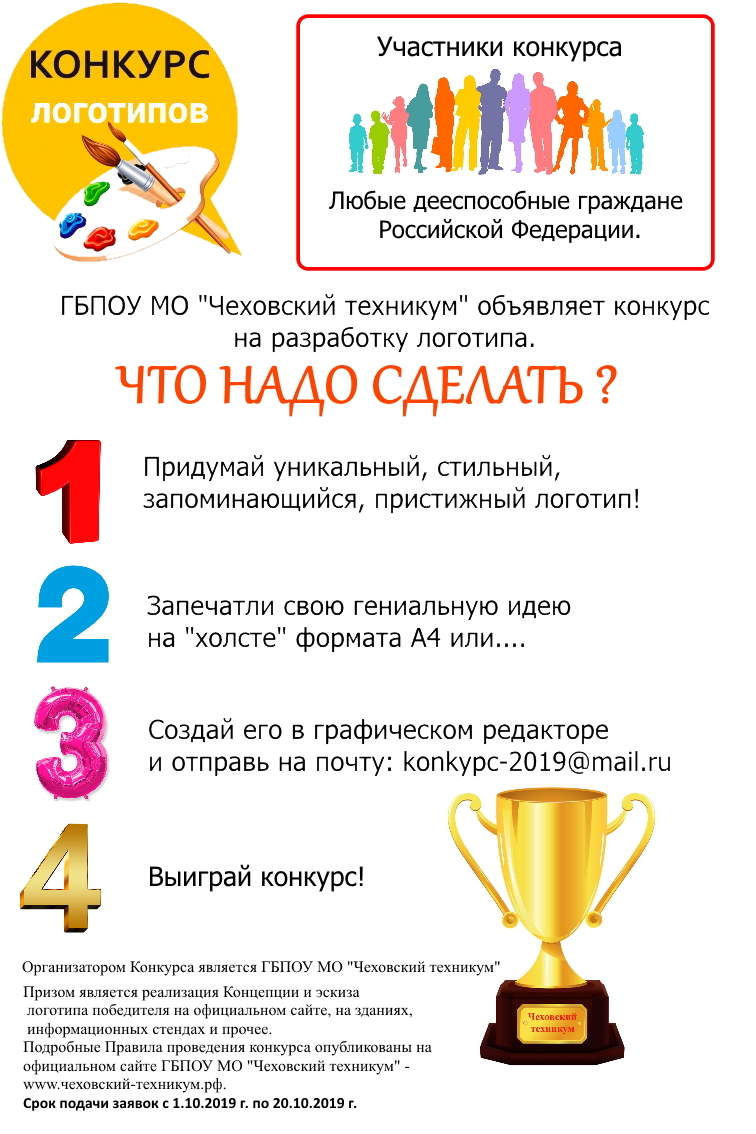 Конкурсная заявкаФИО участникаФИО участникаДата рожденияДата рожденияОбразовательная организация, группаОбразовательная организация, группаГород и район проживанияКонтактный телефонКонтактный телефонe ­ maile ­ mailКоличество конкурсных работ